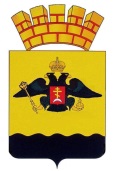 РЕШЕНИЕГОРОДСКОЙ ДУМЫ МУНИЦИПАЛЬНОГО ОБРАЗОВАНИЯГОРОД НОВОРОССИЙСКот 24 декабря 2021 года                                                                                  № 188г. НовороссийскО внесении изменений в решение городской Думы муниципального образования город Новороссийск от 20 апреля 2021 года № 97 «Об утверждении Порядка применения инициативного бюджетирования в муниципальном образовании город Новороссийск»В соответствии с Бюджетным кодексом Российской Федерации, Федеральным законом от 6 октября 2003 года № 131-ФЗ «Об общих принципах организации местного самоуправления в Российской Федерации», руководствуясь Уставом муниципального образования город Новороссийск, городская Дума муниципального образования город Новороссийск                     р е ш и л а:1. Внести в решение городской Думы муниципального образования город Новороссийск от 20 апреля 2021 года № 97 «Об утверждении Порядка применения инициативного бюджетирования в муниципальном образовании город Новороссийск» (в редакции изменений, принятых решением   городской Думы муниципального образования город Новороссийск               от 21 сентября 2021 года № 153) следующие изменения:1.1. Дополнить Порядок применения инициативного бюджетирования в муниципальном образовании город Новороссийск подпунктом 1.2.1.6. следующего содержания:«1.2.1.6. Расходы на материалы – документально-подтвержденные расходы на строительные и иные материалы для реализации проекта инициативного бюджетирования.».1.2. Пункт 2.1. Порядка применения инициативного бюджетирования в муниципальном образовании город Новороссийск изложить в новой редакции:«2.1. Организация конкурсного отбора осуществляется администрацией муниципального образования город Новороссийск, в лице муниципального казенного учреждения «Новороссийский городской общественный центр» администрации муниципального образования город Новороссийск (далее – Организатор).».1.3. Пункт 4.5. Порядка применения инициативного бюджетирования в муниципальном образовании город Новороссийск изложить в новой редакции:«4.5. Субсидии на проекты инициативного бюджетирования из городского бюджета предоставляются в размере не более 97% от стоимости проекта инициативного бюджетирования. Не менее 3% стоимости проекта обеспечивается за счет софинансирования из средств жителей, индивидуальных предпринимателей, юридических лиц, общественных организаций, осуществляющих свою деятельность на территории муниципального образования город Новороссийск, если настоящим Порядком не предусмотрено иное.4.5.1. Главный распорядитель бюджетных средств местного бюджета (далее по тексту – ГРБС) по направлению реализации проекта и орган муниципального финансового контроля осуществляют обязательную проверку соблюдения условий, целей и порядка финансирования проектов инициативного бюджетирования в рамках полномочий, предусмотренных действующим законодательством Российской Федерации.».1.4. Приложение № 3 к Порядку применения инициативного бюджетирования в муниципальном образовании город Новороссийск «Расчет бальной оценки проектов инициативного бюджетирования» изложить в редакции приложения № 1 к настоящему решению.1.5. Приложение № 5 к Порядку применения инициативного бюджетирования в муниципальном образовании город Новороссийск «Состав муниципальной конкурсной комиссии» изложить в редакции приложения № 2 к настоящему решению.1.6. Пункт 1.1. Положения о школьном инициативном бюджетировании в муниципальном образовании город Новороссийск изложить в новой редакции:«1.1. Настоящее Положение о школьном инициативном бюджетировании в муниципальном образовании город Новороссийск (далее по тексту – школьное инициативное бюджетирование) разработано с целью вовлечения учащихся, достигших четырнадцатилетнего возраста обучающихся в муниципальных общеобразовательных организациях муниципального образования город Новороссийск в инициативное бюджетирование муниципального образования город Новороссийск, путем проведения конкурсного отбора и реализации инициатив, предложенных школьниками.».1.7. Подпункт 2.4.3. Положения о школьном инициативном бюджетировании в муниципальном образовании город Новороссийск изложить в новой редакции:«2.4.3. оформление проектных идей и представление проектных предложений на общешкольном уровне (проводится учащимися, достигшими четырнадцатилетнего возраста обучающихся в муниципальных общеобразовательных организациях муниципального образования город Новороссийск с возможным привлечением для участия своих родителей);».1.8. Подпункт 2.4.4. Положения о школьном инициативном бюджетировании в муниципальном образовании город Новороссийск изложить в новой редакции:«2.4.4. проведение публичной защиты проектных предложений на уровне общеобразовательной организации (проводится представителем учащихся достигшими четырнадцатилетнего возраста обучающихся в муниципальных общеобразовательных организациях муниципального образования город Новороссийск с возможным привлечением для участия своих родителей, выбранного из состава проектной группы в рамках реализации одного проекта с учетом порядка проведения школьного инициативного бюджетирования);».1.9. Подпункт 2.4.5. Положения о школьном инициативном бюджетировании в муниципальном образовании город Новороссийск изложить в новой редакции:«2.4.5. общешкольное голосование (организуется руководителем образовательной организации и проводится среди учащихся образовательной организации, достигших возраста 14 лет).».1.10. Дополнить приложением № 3 «Положение о молодежном инициативном бюджетировании в муниципальном образовании город Новороссийск» в редакции приложения № 3 к настоящему решению.1.11. Дополнить приложением № 4 «Положение о студенческом инициативном бюджетировании в муниципальном образовании город Новороссийск» в редакции приложения № 4 к настоящему решению.2. Отделу информационной политики и средств массовой информации администрации муниципального образования город Новороссийск (Кулакова) обеспечить официальное опубликование настоящего решения в печатном средстве массовой информации и размещение (опубликование) настоящего решения на официальном сайте администрации и городской Думы муниципального образования город Новороссийск в                информационно-телекоммуникационной сети «Интернет».3. Контроль за выполнением настоящего решения возложить на председателя постоянного комитета городской Думы по                             финансово-бюджетной и экономической политике С.И. Кондратьева, на заместителя главы муниципального образования Т.В. Воронину и на заместителя главы муниципального образования Н.В. Майорову.4. Настоящее решение вступает в силу с момента его официального опубликования, но не ранее 1 января 2022 года.							Приложение № 1к решению городской Думы	муниципального образования	город Новороссийск	от 24 декабря 2021 года № 188Приложение № 3к Порядку применения инициативного бюджетирования в муниципальном образовании город НовороссийскРасчет бальной оценки проектов инициативного бюджетированияЗаместитель главы муниципального образования                                                                   Т.В. Воронина							Приложение № 2к решению городской Думы	муниципального образования	город Новороссийск	от 24 декабря 2021 года № 188Приложение № 5к Порядку применения инициативного бюджетирования в муниципальном образовании город НовороссийскСОСТАВмуниципальной конкурсной комиссииВ случае если член комиссии освобожден от занимаемой должности, то в состав комиссии включается вновь назначенное лицо, при этом внесение изменения в состав комиссии не требуется.Заместитель главы муниципального образования                                                         Т.В. Воронина							Приложение № 3к решению городской Думы	муниципального образования	город Новороссийск	от 24 декабря 2021 года № 188Приложение № 3к решению городской Думы							муниципального образования							город Новороссийск							от 20 апреля 2021 года № 97ПОЛОЖЕНИЕо молодежном инициативном бюджетировании в муниципальном образовании город Новороссийск1.Общие положения1.1.  Настоящее Положение о молодежном инициативном бюджетировании в муниципальном образовании город Новороссийск (далее по тексту – молодежное инициативное бюджетирование) разработано с целью вовлечения молодежи от 18 до 35 лет проживающей на территории муниципального образования город Новороссийск в инициативное бюджетирование муниципального образования город Новороссийск, путем проведения конкурсного отбора и реализации инициатив, предложенных молодежью.1.1.1.  Право на получение денежных средств имеет муниципальное казенное учреждение муниципального образования город Новороссийск «Молодежный центр».1.2.  Целью проекта молодежного инициативного бюджетирования (далее по тексту – Проект) является содействие формированию гражданской компетентности и активной жизненной позиции молодежи путем организации участия молодежи в определении приоритетов расходования средств местного бюджета, направленных на решение вопросов по направлениям, установленным настоящим Положением. 1.3.  Задачи молодежного инициативного бюджетирования:1.3.1. вовлечение молодежи в бюджетный процесс муниципального образования город Новороссийск;1.3.2. финансовая и организационная поддержка проектных предложений, выдвинутых и отобранных молодежью;1.3.3.	стимулирование развития креативных способностей молодежи, приобретение навыков коммуникации, умения работать в команде;1.3.4.	повышение финансовой грамотности молодежи;1.3.5.	повышение заинтересованности молодежи в решении вопросов местного значения, укрепление взаимного доверия молодежи и власти;1.3.6. вовлечение молодежного сообщества в принятие бюджетных решений, позволяющих изменить к лучшему территорию и инфраструктуру муниципального образования город Новороссийск.1.4.	Реализация проектных предложений может осуществляться по следующим направлениям:1.4.1. Создание арт-объектов инфраструктуры, приобретение оборудования, материалов и техники;1.4.2. Создание условий для организации досуга, массового отдыха и проведения культурно-массовых мероприятий;1.4.3. Сохранение, использование и популяризацию объектов культурного наследия (памятников истории и культуры);1.4.4. Создание и развитие арт-кластеров;1.4.5. Создание условий для развития местного традиционного народного художественного творчества, участие в сохранении, возрождении и развитии народных художественных промыслов;1.4.6. Обеспечение условий для развития физической культуры и массового спорта, организацию проведения официальных физкультурно-оздоровительных и спортивных мероприятий;1.4.7. Организация мероприятий по охране окружающей среды.1.5.  Не допускается направление средств на содержание персонала муниципального казенного учреждения муниципального образования город Новороссийск «Молодежный центр», коммерческую деятельность и направлений, не установленных настоящим Положением.1.6.  Срок реализации проектного предложения должен ограничиваться годом, в котором осуществляется предоставление средств местного бюджета.2. Организация подготовки и реализация молодежного инициативного бюджетирования в муниципальном образовании город Новороссийск2.1.	Отдел по делам молодежи муниципального образования город Новороссийск (далее по тексту – Организатор) в рамках подготовки и реализации Проекта на основании Приказа Отдела по делам молодежи:2.1.1. устанавливает размер финансирования проектов, реализуемых в текущем финансовом году в пределах, предусмотренных местным бюджетом лимитов бюджетных обязательств;2.1.2. организует участие молодежи в мероприятиях Проекта;2.1.3. устанавливает и обеспечивает Порядок проведения процедур, необходимых для отбора проектных предложений;2.1.4. обеспечивает распространение информационных материалов о Проекте;2.1.5. осуществляет учет и хранение документов, поступающих в ходе подготовки и реализации Проекта;2.1.6. осуществляет мониторинг реализации Проекта, информирует участников и общественность о ходе реализации проектных предложений;2.1.7. формирует и опубликовывает извещение о конкурсном отборе.2.2.	Организатор в рамках подготовки и реализации Проекта:2.2.1. обеспечивает необходимую методическую и техническую поддержку участникам в ходе реализации Проекта;2.2.2. создает комиссию и утверждает положение о работе комиссии по отбору проектных предложений молодежного инициативного бюджетирования на территории муниципального образования город Новороссийск на основании Приказа отдела по делам молодежи;2.2.3. обеспечивает финансирование отобранных для реализации проектов предложений в пределах средств местного бюджета, предусмотренных на реализацию проектов молодежного инициативного бюджетирования. 2.3.  Извещение о проведении Конкурсного отбора должно содержать следующую информацию:2.3.1. наименование и адрес Организатора;2.3.2. перечень вопросов, согласно пункту 1.4. настоящего Положения, на реализацию которых могут быть направлены Проекты;2.3.3. адрес, дату, время начала и окончания приема заявок на участие в Конкурсном отборе;2.3.4. состав документации, представляемой на Конкурсный отбор, и требования к ее оформлению;2.3.5. адрес, дату и время проведения заседания Конкурсных комиссий по Конкурсному отбору Проектов; 2.3.6. предельный размер денежных средств, предусмотренный для реализации проектов молодежного инициативного бюджетирования;2.3.7. контактные данные.2.4.  Реализация Проекта осуществляется по следующим этапам:2.4.1. информационная кампания (проводится руководителем муниципального казенного учреждения муниципального образования город Новороссийск «Молодежный центр» с учетом сроков и условий, указанным в извещении Организатора);2.4.2. организационно-подготовительные мероприятия, формирование и обсуждение набора возможных проектных идей (проводятся руководителем муниципального казенного учреждения муниципального образования город Новороссийск «Молодежный центр» с учетом сроков и условий, указанным в извещении Организатора);2.4.3. оформление проектных идей и представление проектных предложений проводится молодежью в возрасте от 18 до 35 лет проживающей на территории муниципального образования город Новороссийск;2.4.4. проведение публичной защиты проектных предложений проводится представителем молодежи в возрасте от 18 до 35 лет проживающего на территории муниципального образования город Новороссийск;2.4.5. голосование организуется руководителем муниципального казенного учреждения муниципального образования город Новороссийск «Молодежный центр» и проводится среди молодежи в возрасте                      от 18 до 35 лет проживающей на территории муниципального образования город Новороссийск.2.5.  По итогам молодежного голосования для дальнейшего участия в конкурсном отборе, муниципального казенного учреждения муниципального образования город Новороссийск «Молодежный центр» в установленные извещением сроки предоставляет Организатору заявку на участие в конкурсе по форме, согласно приложению № 1 к настоящему Положению (далее – Заявка).2.6.	Вместе с Заявкой предоставляются следующие материалы:2.6.1.	проектное предложение, оформленное в виде текстового материала объемом не более 10 страниц формата А4;2.6.2.	предварительная смета расходов на реализацию проектного предложения.2.7.	Представленные Заявки и материалы по проектным предложениямпроверяются комиссией, созданной Отделом по делам молодежи для предварительного отбора проектных предложений (далее – комиссия Организатора).2.7.1.	Комиссия Организатора проверяет проектные предложения согласно критериям установленным пунктом 2.8. настоящего Положения в течение 5 рабочих дней, с даты окончания приема заявок установленного извещением.2.7.2.	Для технического анализа проектных предложений, с целью определения их возможной реализации, комиссия при Отделе по делам молодежи имеет право привлекать на безвозмездной основе специалистов отраслевых (функциональных) органов администрации муниципального образования город Новороссийск.2.8.	Оценка проектного предложения состоит из количества набранных баллов по следующим критериям:2.8.1. креативная составляющая (оригинальность, новизна) – оценивает от 1 до 5 баллов;2.8.2. актуальность проектного предложения оценивается от 1 до 5 баллов;2.8.3. проработанность (наличие эскизов, обоснование социальных эффектов от реализации) - оценивается от 1 до 5 баллов;2.8.4. качество презентации (наличие презентационных материалов) оценивается от 1 до 5 баллов.2.9.	По результатам анализа проектных предложений комиссией Организатора формируется заключение о допуске к итоговому отбору.2.10.  От одной молодежной группы допускается одна заявка на реализацию проекта молодежного инициативного бюджетирования.2.11.  В случае, если проектное предложение получило отрицательное заключение, комиссия при Отделе по делам молодежи информирует об этом муниципальное казенное учреждение муниципального образования город Новороссийск «Молодежный центр».2.12.  Если несколько проектных предложений набирают одинаковое количество голосов, решающим голосом обладает председатель комиссии Организатора. 2.13.	Заявки и материалы по проектным предложениям, получившие положительное заключение, путем проведения голосования (опроса) представляются комиссией при Отделе по делам молодежи на рассмотрение жителей муниципального образования город Новороссийск на сайте администрации муниципального образования город Новороссийск во вкладке «Инициативное бюджетирование» путем проведения голосования (опроса). Срок проведения голосования должен составлять 10 (десять) рабочих дней.2.14.  В течение 10 (десяти) рабочих дней после окончания открытого голосования комиссия Организатора назначает заседание комиссии, на которой определяет победителя проекта молодежного инициативного бюджетирования с учетом голосования жителей и публикует результаты в течение 3 (трех) рабочих дней с момента подписания итогового протокола на сайте администрации муниципального образования город Новороссийск во вкладке «Инициативное бюджетирование».2.15.  Отдел по делам молодежи при соответствующем решении комиссии Организатора в случае наличия денежных средств, предусмотренных для реализации проектов молодежного инициативного бюджетирования вправе финансировать проект молодежного инициативного бюджетирования, не занявший первое место.2.16.  Финансовое обеспечение Проекта осуществляется Отделом по делам молодежи в пределах средств бюджета муниципального образования город Новороссийск в рамках реализации соответствующей муниципальной программы утвержденной постановлением администрации муниципального образования город Новороссийск.2.17.  После проведения конкурсного отбора муниципальное казенное учреждение муниципального образования город Новороссийск «Молодежный центр» должно предоставить отчет об использовании денежных средств Организатору в срок не превышающий 5 (пяти) рабочих дней с даты реализации проекта молодежного инициативного бюджетирования, но не позднее 31 декабря года в котором реализуется проект молодежного инициативного бюджетирования.2.18.  Определение исполнителей (подрядчиков, поставщиков) для реализации проекта инициативного бюджетирования осуществляется в порядке, предусмотренном Федеральным законом от 5 апреля 2013 года           № 44-ФЗ «О контрактной системе в сфере закупок товаров, работ, услуг для обеспечения государственных и муниципальных нужд» или Федеральным законом от 18 июля 2011 года № 223-ФЗ «О закупках товаров, работ, услуг отдельными видами юридических лиц».2.19.  Остатки денежных средств в случае реализации инициативного проекта, неиспользованные в отчетном финансовом году, подлежат возврату главному распорядителю бюджетных средств (Отдел по делам молодежи) МКУ «Молодежный центр» не позднее 1 марта финансового года, следующего за отчетным, в соответствии с действующим законодательством Российской Федерации.Заместитель главымуниципального образования                                                       Н.В. МайороваПриложение № 1к Положению о молодежном инициативном бюджетировании в муниципальном образовании город НовороссийскЗАЯВКА
на участие в конкурсном отборе проектов молодежного инициативного бюджетирования на территории муниципального образования город Новороссийск1. Наименование проекта инициативного бюджетирования (далее – Проект) __________________________________________________________________2. Сведения об Инициаторе проекта:____________________________________________________________________________________________________________________________________(название, организационная форма)3. Общая стоимость проекта (руб.) __________________________________________________________________4. Место реализации проекта __________________________________________________________________(населенный пункт, юридический адрес объекта (при наличии))5. Цель и задачи Проекта: ____________________________________________________________________________________________________________________________________6. Описание проблемы, на решение которой направлен Проект: ____________________________________________________________________________________________________________________________________          Ожидаемые результаты:____________________________________________________________________________________________________________________________________(указывается, как повлияет реализация Проекта на ситуацию в муниципальном образовании, какой будет получен социально-экономический эффект)8.  Прямые благополучатели:Кто получит пользу от реализации проекта: ____________________________________________________________________________________________________________________________________(опишите группы населения, которые регулярно будут пользоваться результатами Проекта)Количество прямых благополучателей (человек): __________9. Смета расходов по форме согласно приложению 1 к настоящей заявке или в унифицированной форме на электронном носителе.При предоставлении сметы расходов по утвержденной форме к настоящей заявке дополнительно прикладываются документы, подтверждающие заявленные расходы.10. Дополнительная информация и комментарии: ____________________________________________________________________________________________________________________________________Представитель (-и) инициативной группы: ____________________________________________________________________________________________________________________________________(Ф.И.О. полностью, подпись)Контактный телефон: _____________e-mail: __________________________Заместитель главымуниципального образования                                                         Н.В. МайороваПриложениек Заявке на участие в конкурсном отборе проектов молодежного инициативного бюджетирования на территории муниципального образования город НовороссийскСМЕТА РАСХОДОВПредставитель (-и) инициативной группы ____________________/Ф.И.О./                                                                                    (подпись)Заместитель главымуниципального образования                                                         Н.В. Майорова							Приложение № 4к решению городской Думы	муниципального образования	город Новороссийск	от 24 декабря 2021 года № 188Приложение № 4к решению городской Думы							муниципального образования							город Новороссийск							от 20 апреля 2021 года № 97ПОЛОЖЕНИЕо студенческом инициативном бюджетировании в муниципальном образовании город Новороссийск1.Общие положения1.1.  Настоящее Положение о студенческом инициативном бюджетировании в муниципальном образовании город Новороссийск (далее по тексту – студенческое инициативное бюджетирование) разработано с целью вовлечения обучающихся студентов, высших и средних специальных учебных заведений, на территории муниципального образования город Новороссийск в инициативное бюджетирование муниципального образования город Новороссийск, путем проведения конкурсного отбора и реализации инициатив, предложенных студентами.1.1.1.  Право на получение денежных средств имеет муниципальное казенное учреждение муниципального образования город Новороссийск «Молодежный центр».1.2.  Целью проекта студенческого инициативного бюджетирования (далее по тексту – Проект) является содействие формированию гражданской компетентности и активной жизненной позиции студентов путем организации участия студентов в определении приоритетов расходования средств местного бюджета, направленных на решение вопросов по направлениям, установленным настоящим Положением. 1.3.  Задачи студенческого инициативного бюджетирования:1.3.1. вовлечение студентов в бюджетный процесс муниципального образования город Новороссийск;1.3.2. финансовая и организационная поддержка проектных предложений, выдвинутых и отобранных студентами;1.3.3.	стимулирование развития креативных способностей студентов, приобретение навыков коммуникации, умения работать в команде;1.3.4.	повышение финансовой грамотности студентов;1.3.5.	повышение заинтересованности студентов в решении вопросов местного значения, укрепление взаимного доверия студентов и власти;1.3.6. вовлечение студенческого сообщества в принятие бюджетных решений, позволяющих изменить к лучшему территорию и инфраструктуру муниципального образования город Новороссийск.1.4.	Реализация проектных предложений может осуществляться по следующим направлениям:1.4.1. Создание, переформатирование сервисов, сайтов, мобильных приложений, предусматривающих участие в их реализации студентов;1.4.2. Организация мероприятий образовательного характера;1.4.3. Организация и проведение мероприятий, направленных на создание условий для массовых и групповых занятий по различным направлениям обучения;1.4.4. Повышение качества библиотечного обслуживания на территории муниципального образования город Новороссийск.1.5.  Не допускается направление средств на содержание персонала муниципального казенного учреждения муниципального образования город Новороссийск «Молодежный центр» и коммерческую деятельность.1.6.  Срок реализации проектного предложения должен ограничиваться годом, в котором осуществляется предоставление средств местного бюджета.2. Организация подготовки и реализация студенческого инициативного бюджетирования в муниципальном образовании город Новороссийск2.1.	Отдел по делам молодежи муниципального образования город Новороссийск (далее по тексту – Организатор) в рамках подготовки и реализации Проекта на основании Приказа Отдела по делам молодежи:2.1.1. устанавливает размер финансирования проектов, реализуемых в текущем финансовом году в пределах, предусмотренных местным бюджетом лимитов бюджетных обязательств;2.1.2. организует участие студентов в мероприятиях Проекта;2.1.3. устанавливает и обеспечивает Порядок проведения процедур, необходимых для отбора проектных предложений;2.1.4. обеспечивает распространение информационных материалов о Проекте;2.1.5. осуществляет учет и хранение документов, поступающих в ходе подготовки и реализации Проекта;2.1.6. осуществляет мониторинг реализации Проекта, информирует участников и общественность о ходе реализации проектных предложений;2.1.7. формирует и опубликовывает извещение о конкурсном отборе.2.2.	Организатор в рамках подготовки и реализации Проекта:2.2.1. обеспечивает необходимую методическую и техническую поддержку участникам в ходе реализации Проекта;2.2.2. создает комиссию и утверждает положение о работе комиссии по отбору проектных предложений молодежного инициативного бюджетирования на территории муниципального образования город Новороссийск на основании Приказа отдела по делам молодежи;2.2.3. обеспечивает финансирование отобранных для реализации проектов предложений в пределах средств местного бюджета, предусмотренных на реализацию проектов студенческого инициативного бюджетирования. 2.3.  Извещение о проведении Конкурсного отбора должно содержать следующую информацию:2.3.1. наименование и адрес Организатора;2.3.2. перечень вопросов, согласно пункту 1.4. настоящего Положения, на реализацию которых могут быть направлены Проекты;2.3.3. адрес, дату, время начала и окончания приема заявок на участие в Конкурсном отборе;2.3.4. состав документации, представляемой на Конкурсный отбор, и требования к ее оформлению;2.3.5. адрес, дату и время проведения заседания Конкурсных комиссий по Конкурсному отбору Проектов; 2.3.6. предельный размер денежных средств, предусмотренный для реализации проектов молодежного инициативного бюджетирования;2.3.7. контактные данные.2.4.  Реализация Проекта осуществляется по следующим этапам:2.4.1. информационная кампания (проводится руководителем муниципального казенного учреждения муниципального образования город Новороссийск «Молодежный центр» с учетом сроков и условий, указанным в извещении Организатора);2.4.2. организационно-подготовительные мероприятия, формирование и обсуждение набора возможных проектных идей (проводятся руководителем муниципального казенного учреждения муниципального образования город Новороссийск «Молодежный центр» с учетом сроков и условий, указанным в извещении Организатора);2.4.3. оформление проектных идей и представление проектных предложений проводится студентами высших и средних специальных учебных заведений, проживающих на территории муниципального образования город Новороссийск;2.4.4. проведение публичной защиты проектных предложений проводится студентами высших и средних специальных учебных заведений, проживающих на территории муниципального образования город Новороссийск;2.4.5. голосование организуется руководителем муниципального казенного учреждения муниципального образования город Новороссийск «Молодежный центр» и проводится среди студентов высших и средних специальных учебных заведений, проживающих на территории муниципального образования город Новороссийск.2.5.  По итогам студенческого голосования для дальнейшего участия в конкурсном отборе, муниципального казенного учреждения муниципального образования город Новороссийск «Молодежный центр» в установленные извещением сроки предоставляет Организатору заявку на участие в конкурсе по форме, согласно приложению № 1 к настоящему Положению (далее – Заявка).2.6.	Вместе с Заявкой предоставляются следующие материалы:2.6.1.	проектное предложение, оформленное в виде текстового материала объемом не более 10 страниц формата А4;2.6.2.	предварительная смета расходов на реализацию проектного предложения.2.7.	Представленные Заявки и материалы по проектным предложениямпроверяются комиссией, созданной Отделом по делам молодежи для предварительного отбора проектных предложений (далее – комиссия Организатора).2.7.1.	Комиссия Организатора проверяет проектные предложения согласно критериям установленным пунктом 2.8. настоящего Положения в течение 5 рабочих дней, с даты окончания приема заявок, установленного извещением.2.7.2.	Для технического анализа проектных предложений, с целью определения их возможной реализации, комиссия при Отделе по делам молодежи имеет право привлекать на безвозмездной основе специалистов отраслевых (функциональных) органов администрации муниципального образования город Новороссийск.2.8.	Оценка проектного предложения состоит из количества набранных баллов по следующим критериям:2.8.1. креативная составляющая (оригинальность, новизна) – оценивает от 1 до 5 баллов;2.8.2. актуальность проектного предложения оценивается                      от 1 до 5 баллов;2.8.3. проработанность (наличие эскизов, обоснование социальных эффектов от реализации) – оценивается от 1 до 5 баллов;2.8.4. качество презентации (наличие презентационных материалов) оценивается от 1 до 5 баллов.2.9.	По результатам анализа проектных предложений комиссией Организатора формируется заключение о допуске к итоговому отбору.2.10.  От одной студенческой группы допускается одна заявка на реализацию проекта студенческого инициативного бюджетирования.2.11.  В случае, если проектное предложение получило отрицательное заключение, комиссия при Отделе по делам молодежи информирует об этом муниципальное казенное учреждение муниципального образования город Новороссийск «Молодежный центр».2.12.  Если несколько проектных предложений набирают одинаковое количество голосов, решающим голосом обладает председатель комиссии Организатора. 2.13.	Заявки и материалы по проектным предложениям, получившие положительное заключение, путем проведения голосования (опроса) представляются комиссией при Отделе по делам молодежи на рассмотрение жителей муниципального образования город Новороссийск на сайте администрации муниципального образования город Новороссийск во вкладке «Инициативное бюджетирование» путем проведения голосования (опроса). Срок проведения голосования должен составлять 10 (десять) рабочих дней.2.14.  В течение 10 (десяти) рабочих дней после окончания открытого голосования комиссия Организатора назначает заседание комиссии, на которой определяет победителя проекта студенческого инициативного бюджетирования с учетом голосования жителей и публикует результаты в течение 3 (трех) рабочих дней с момента подписания итогового протокола на сайте администрации муниципального образования город Новороссийск во вкладке «Инициативное бюджетирование».2.15.  Отдел по делам молодежи при соответствующем решении комиссии Организатора в случае наличия денежных средств, предусмотренных для реализации проектов студенческого инициативного бюджетирования вправе финансировать проект студенческого инициативного бюджетирования, не занявший первое место.2.16.  Финансовое обеспечение Проекта осуществляется Отделом по делам молодежи в пределах средств бюджета муниципального образования город Новороссийск в рамках реализации соответствующей муниципальной программы утвержденной постановлением администрации муниципального образования город Новороссийск.2.17.  После проведения конкурсного отбора муниципальное казенное учреждение муниципального образования город Новороссийск «Молодежный центр» должно предоставить отчет об использовании денежных средств Организатору в срок, не превышающий 5 (пяти) рабочих дней с даты реализации проекта студенческого инициативного бюджетирования, но не позднее 31 декабря года, в котором реализуется проект студенческого инициативного бюджетирования.2.18.  Определение исполнителей (подрядчиков, поставщиков) для реализации проекта инициативного бюджетирования осуществляется в порядке, предусмотренном Федеральным законом от 5 апреля 2013 года           № 44-ФЗ «О контрактной системе в сфере закупок товаров, работ, услуг для обеспечения государственных и муниципальных нужд» или Федеральным законом от 18 июля 2011 года № 223-ФЗ «О закупках товаров, работ, услуг отдельными видами юридических лиц».2.19.  Остатки денежных средств в случае реализации инициативного проекта, неиспользованные в отчетном финансовом году, подлежат возврату главному распорядителю бюджетных средств (Отдел по делам молодежи) МКУ «Молодежный центр» не позднее 1 марта финансового года, следующего за отчетным, в соответствии с действующим законодательством Российской Федерации.Заместитель главымуниципального образования                                                         Н.В. МайороваПриложение № 1к Положению о студенческом инициативном бюджетировании в муниципальном образовании город НовороссийскЗАЯВКА
на участие в конкурсном отборе проектов студенческого инициативного бюджетирования на территории муниципального образования город Новороссийск1. Наименование проекта инициативного бюджетирования (далее – Проект) __________________________________________________________________2. Сведения об Инициаторе проекта:____________________________________________________________________________________________________________________________________(название, организационная форма)3. Общая стоимость проекта (руб.) __________________________________________________________________4. Место реализации проекта __________________________________________________________________(населенный пункт, юридический адрес объекта (при наличии))5. Цель и задачи Проекта: ____________________________________________________________________________________________________________________________________6. Описание проблемы, на решение которой направлен Проект: ____________________________________________________________________________________________________________________________________          Ожидаемые результаты:____________________________________________________________________________________________________________________________________(указывается, как повлияет реализация Проекта на ситуацию в муниципальном образовании, какой будет получен социально-экономический эффект)8.  Прямые благополучатели:Кто получит пользу от реализации проекта: ____________________________________________________________________________________________________________________________________(опишите группы населения, которые регулярно будут пользоваться результатами Проекта)Количество прямых благополучателей (человек): __________9. Смета расходов по форме согласно приложению 1 к настоящей заявке или в унифицированной форме на электронном носителе.При предоставлении сметы расходов по утвержденной форме к настоящей заявке дополнительно прикладываются документы, подтверждающие заявленные расходы.10. Дополнительная информация и комментарии: ____________________________________________________________________________________________________________________________________Представитель (-и) инициативной группы: ____________________________________________________________________________________________________________________________________(Ф.И.О. полностью, подпись)Контактный телефон: _____________e-mail: __________________________Заместитель главымуниципального образования                                                         Н.В. МайороваПриложениек Заявке на участие в конкурсном отборе проектов студенческого инициативного бюджетирования на территории муниципального образования город НовороссийскСМЕТА РАСХОДОВПредставитель (-и) инициативной группы ____________________/Ф.И.О./                                                                                    (подпись)Заместитель главымуниципального образования                                                         Н.В. МайороваГлава муниципального образования город Новороссийск________________  И.А. ДяченкоЗаместитель председателя   городской Думы________________  С.Ю. Савотин№ п/пНаименование критериев конкурсного отбораЗначения критериев конкурсного отбораКоличество баллов12341Актуальность (острота) проблемыочень высокая (решение проблемы необходимо для поддержания и сохранения условий жизнеобеспечения целевой группы населения)401Актуальность (острота) проблемывысокая (отсутствие решения будет негативно сказываться на качестве жизни целевой группы населения)301Актуальность (острота) проблемысредняя (проблема достаточно широко осознается целевой группой населения, ее решение может привести к улучшению качества жизни)201Актуальность (острота) проблемынизкая (решение проблемы позитивно оценивается населением, но не влияет на качество жизни)101Актуальность (острота) проблемыпроблема неактуальна, реализация проекта не повлияет на качество жизни населения02Доля благополучателей в общей численности населения внутригородского районаот 61 до 100%152Доля благополучателей в общей численности населения внутригородского районаот 31 до 60%102Доля благополучателей в общей численности населения внутригородского районаот 1 до 30%53«Долговечность» результатов проектаболее 5 лет103«Долговечность» результатов проектаот 1 года до 5 лет53«Долговечность» результатов проектадо 1 года04Возможность содержания и эксплуатации объекта – результата реализации проекта за счет средств местного бюджетаДа54Возможность содержания и эксплуатации объекта – результата реализации проекта за счет средств местного бюджетаНет05Наличие создаваемых рабочих мест по итогам реализации проектаДа55Наличие создаваемых рабочих мест по итогам реализации проектаНет06Уровень софинансирования проекта за счет средств депутатского фонда по наказам избирателей депутатам городской Думы муниципального образования город Новороссийскот 3 % и выше56Уровень софинансирования проекта за счет средств депутатского фонда по наказам избирателей депутатам городской Думы муниципального образования город Новороссийскот 0,1 % до 3 %2,56Уровень софинансирования проекта за счет средств депутатского фонда по наказам избирателей депутатам городской Думы муниципального образования город Новороссийск007Уровень софинансирования проекта в рамках муниципальной программы «Формирование современной городской среды на территории муниципального образования город Новороссийск» утвержденной постановлением администрации муниципального образования город Новороссийскот 3 % и выше57Уровень софинансирования проекта в рамках муниципальной программы «Формирование современной городской среды на территории муниципального образования город Новороссийск» утвержденной постановлением администрации муниципального образования город Новороссийскот 0,1% до 3%2,57Уровень софинансирования проекта в рамках муниципальной программы «Формирование современной городской среды на территории муниципального образования город Новороссийск» утвержденной постановлением администрации муниципального образования город Новороссийск008Уровень софинансирования проекта со стороны населенияот 3 % и выше58Уровень софинансирования проекта со стороны населенияот 0,1% до 3 %2,58Уровень софинансирования проекта со стороны населения009Уровень софинансирования проекта со стороны индивидуальных предпринимателей, юридический лиц, общественных объединений и иных внебюджетных источниковот 3 % и выше59Уровень софинансирования проекта со стороны индивидуальных предпринимателей, юридический лиц, общественных объединений и иных внебюджетных источниковот 0,1 % до 3%2,59Уровень софинансирования проекта со стороны индивидуальных предпринимателей, юридический лиц, общественных объединений и иных внебюджетных источников0010Вклад населения в реализацию проекта в неденежной форме (трудовое участие, материалы и другие формы)предусматривает2,510Вклад населения в реализацию проекта в неденежной форме (трудовое участие, материалы и другие формы)не предусматривает011Вклад индивидуальных предпринимателей, юридических лиц и общественных объединений в реализацию проекта в неденежной форме (трудовое участие, материалы и другие формы)предусматривает2,511Вклад индивидуальных предпринимателей, юридических лиц и общественных объединений в реализацию проекта в неденежной форме (трудовое участие, материалы и другие формы)не предусматривает0Всего (максимально):Всего (максимально):Всего (максимально): 100ВоронинаТатьяна Васильевна-заместитель главы муниципального образования, председатель муниципальной конкурсной комиссии;Новиков Сергей Геннадьевич-директор МКУ «Новороссийский городской общественный центр» администрации муниципального образования город Новороссийск, заместитель председателя муниципальной конкурсной комиссии;Власова Кира Сергеевна-главный специалист МКУ «Новороссийский городской общественный центр» администрации муниципального образования город Новороссийск, секретарь конкурсной комиссии;Члены конкурсной комиссии:Члены конкурсной комиссии:Члены конкурсной комиссии:Члены конкурсной комиссии:Калинина                                Светлана Владимировна -первый заместитель главы муниципального образования; Алферов Дмитрий Анатольевич -заместитель главы муниципального образования; Яменсков                  Александр Иванович-заместитель главы муниципального образования; Цыбань Виктор ВикторовичМайорова                       Наталья Владимировна--заместитель главы муниципального образования; заместитель главы муниципального образования; Меланиди Дмитрий КонстантиновичУманцевСергей Александрович--заместитель главы муниципального образования;заместитель главы муниципального образования; БреусРоман АлександровичХизриевМагомед Шахрулабазанович--заместитель главы муниципального образования;и. о. начальника правового управления;КальченкоЭльвира АлександровнаТенянскаяМария Львовна   Цымбал                            Сергей Михайлович ---начальник финансового управления; начальник управления экономического развития;председатель Общественной палаты                    (по согласованию).№п/пВиды затратЕд. измеренияПолная стоимость (тыс. руб.)12341Выполнение работ (указать)1.1.…2Приобретение материалов (указать)2.1.…3Приобретение оборудования (указать)3.1.…4Прочие расходы (указать)4.1.…ИТОГОИТОГОИТОГО№п/пВиды затратЕд. измеренияПолная стоимость (тыс. руб.)12341Выполнение работ (указать)1.1.…2Приобретение материалов (указать)2.1.…3Приобретение оборудования (указать)3.1.…4Прочие расходы (указать)4.1.…ИТОГОИТОГОИТОГО